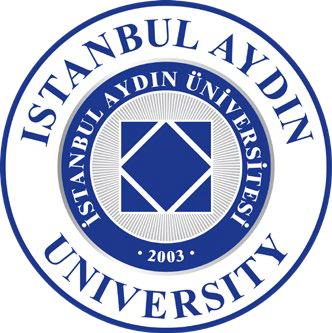 ISTANBUL AYDIN UNIVERSITY ERASMUS+ OFFICE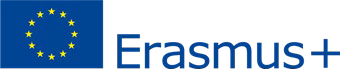 CONFIRMATION OF ERASMUS+ TRAINEESHIP PERIOD (DURATION SHEET)The present form shall be completed by the Host InstitutionDear Colleague;This form is used to record the Erasmus duration of the student mentioned below your institution. Thank you very much for your collaboration.Istanbul Aydin University Erasmus OfficeCONFIRMATION OF ARRIVAL TO HOST INSTITUTIONThis is to confirm that	(first name and surname of student)has arrived at	(name of receiving institution)on,	 (date) 	 	 (signature and stamp of the host institution)CONFIRMATION OF DEPARTURE(to be filled at departure)This is to confirm that	(first name and surname of student)the student of Istanbul Aydin University has attended the Erasmus Placement Mobility programme at………………………………. (name of receiving institution)departured on, 	/ 	/ 	(date) 	    	 	 (signature and stamp of the host institution)Istanbul Aydın University Erasmus OfficeBeşyol Mah. İnönü Cad. No: 38 Küçükçekmece / İstanbul - TÜRKİYE Phone: +90 212 444 1 428 / Fax: +90 212 425 57 59 Email: erasmus@aydin.edu.tr